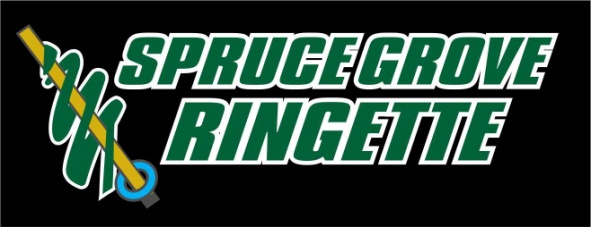 EXECUTIVE COMMITTEE MEETING Thursday, January 17, 2019 at 6:00 pm. Border Paving Athletic CenterWELCOME AND CALL TO ORDERLeanne Couves called the meeting to order at 6:12 pm with the following in attendance:Heather Murray, Director of FinanceJohn St Arnaud, Director of U14Shelley MacCallum, Director of U16Michelle Viney, Director of Coaching Development and AssessmentShauna Paisley-Cooper, Director of U19Dana Cyrenne, Director of U10 Active Start and Step 1Leanne Couves, Past PresidentAllyson Zelisko, Special Event CoordinatorJacinda Rolph, Open DirectorShawn Getz, Director of U10 Step 2 and Step 3Lisa McIntyre, Director of Registrations and WebmasterLinda Snider, Director of Ice Acquisition & AllocationCREDENTIALS REPORT – ESTABLISH QUORUM9 voting members in attendance, established quorum at beginning of meeting. ADOPTION OF AGENDA Heather Murray moved to adopt the agenda. Shelley MacCallum seconded.All in favor.									 Approved.ADOPTION OF MINUTESLisa McIntyre moved to adopt Nov 29 minutes. Shauna Paisley-Cooper seconded.All in favor. 									 Approved.FINANCIAL REPORTWe have a healthy balance in our accounts right now. Heather has been paying Ref’s and Ice Costs. Talked about reminding Karie Nothof to send a communication to teams about Goalie Development and Player Development. Michelle Viney will send her an email. Heather will change the wording on the budget in regards to the Paid Ice Allocator position from “Employee” to “Contractor”.The new fee schedule from Stu Barnes and Grant Fuhr was received – there is a $5 increase per hour for our ice slots there. Heather attended the City Hall Council meeting in which the proposal for the arena at the Westwind site was presented. The entire proposal can be viewed online at the City Hall website. Three options were presented. A)Twin Arena B)2500 Seat arena and Community Rink C)3500 Seat arena and Community Rink. The turn around time for the big arena would be 4 hours. If council approves, we would not see a completion date until 2022. Stu Barnes/Grant Fuhr arena needs significant improvements in the next year or so to keep them operational. SPECIAL EVENTThe Special Event will take place on September 27th from 7:30pm – 10:30pm at Galaxyland in WEM. Lisa McIntyre motioned that SGRA maintain a $75 fundraising fee for the Galaxyland event for the 2019/2020 season, which means that each registered player will receive 5 tickets to the event, excluding the Open team players. All in favor. 	None opposed.					Motion Carried.COACHING REPORTSGRA held a U10/U12 goalie development ice time with Sebastian Fuhr. Coaches gave great feedback. Michelle & Sebastian would like to do a U14-U16 goalie development ice time as well. Michelle thinks that a Goalie Development Coordinator position would be beneficial for the association. Dana Cyrenne motions to add a Coordinator of Goalie Development for the balance of the 2018/2019 season, and nominates Sebastian Fuhr for the position. This position will be reviewed prior to the AGM. NEW BUSINESSSweetheart Tournament Update
Read report from Tournament Directors, all seems to be on track for next month.Parent Liaison Pilot ProjectSGRA will be trying a Parent Liaison Project during the Sweetheart Tournament. Lanyards will identify the Parent Liaison in the stands, one parent from each team will be designated as Parent Liaison. The role is to introduce themselves to the other team’s Parent Liaison, and to keep parents in the stands in control and to stop any outburst before the referees get involved. It is a role of prevention, intervention and witness. SGRA would like all teams to participate. SGRA is also considering adopting this practice for all BGL & Tournament games as well.  Coordinator of Goalie Development
Was discussed earlier in the meeting. d) Childrens Ringette – Update     Tabled until the next meeting.e) Tri Municipal Spring Info Night (Feb 21), Come Try Ringette (March)
Kathy Ible has signed SGRA up for the Tri Municipal Spring Info Night. 
Lynda Snider will book ice for Come Try Ringette session in March. f) Signing Authority Motion 
Will be sent via Email to all voting members. g) City of Spruce Grove Social Invitation SGRA President has been invited to a meet & greet with City Council. As we have no current President, and Brian Pedlar is unavailable, Heather Murray will attend. h) Outstanding Policies to approveThe following policies need to be updated and approved:Confidentiality PolicyApparel & Branding PolicyPrivacy PolicyScreening PolicySGRA’s bylaws have been re-written by the lawyers. There are a number of policies that will need to be reviewed by a small group prior to March 2019. The new bylaws will need to be sent to the membership for review by the end of March, and will be voted on at the AGM in May. i) Board Meeting Schedule
February 21st
March 14thApril 25thMay 9thLeanne mentioned that some of the dates may be changed so that we can secure the meeting space at BPAC, instead of having to pay for a meeting space. The locations and times will be determined and emailed to the board.. ROUND TABLE DISCUSSIONS- SGRA is penciled in for the AA Provincial Host rotation schedule for 2022. Will have to start trying to acquire ice for event at least 2 years prior. The event will host 24 teams, over 4 days and include a banquet. This needs to be flagged to start discussing in the next couple of meetings. ADJOURNMENTLeanne Couves adjourned the meeting at 8:37 pm.SIGNING AUTHORITY MOTION & VOTE – DONE VIA EMAILThe following motion was sent to the voting members via email to be voted on:“Motion to remove Rhonda Kew as signing authority on SGRA’s three CIBC banking accounts, and add Lisa McIntyre as signing authority on SGRA’s three CIBC banking accounts.”12 in favor.    None Opposed.         				Motion Carried.